OBJETO DE CONHECIMENTO/CONTEÚDO: FIGURAS GEOMÉTRICAS ESPACIAIS: RECONHECIMENTO E RELAÇÕES COM OBJETOS FAMILIARES DO MUNDO FÍSICO.ATIVIDADESVAMOS CONHECER AS FIGURAS GEOMÉTRICAS ESPACIAIS. OBSERVE AS FORMAS QUE ELAS TÊM E OS NOMES. ESSAS FORMAS SÃO PARECIDAS COM VÁRIOS OBJETOS QUE USAMOS NO DIA A DIA.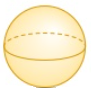 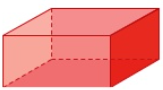 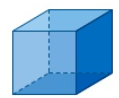 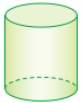       CUBO		         CILINDRO	                     ESFERA              BLOCO RETANGULARImagens disponíveis: https://pt.vecteezy.com/ Acesso em 25 de ago. de 2020.ATIVIDADES1. OBSERVE AS IMAGENS E ESCREVA OS NOMES DAS FIGURAS GEOMÉTRICAS QUE SÃO PARECIDAS COM OS OBJETOS A SEGUIR.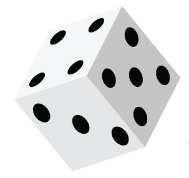 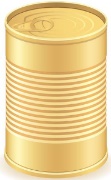 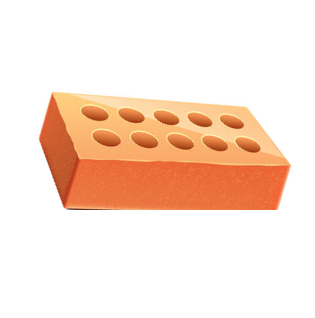 A)	                                             B)                                                     C)                      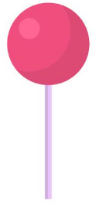 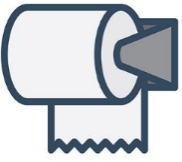 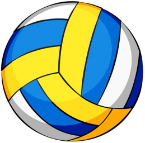 D)                                                   E)                                                       F)	A) ____________________				B) ____________________C) ____________________				D) ____________________E) ____________________ 				F) ____________________Disponível em: https://novaescola.org.br/plano-de-aula/58/conhecendo-as-formas-nao-planas Acesso em 25 de ago. de 2020.Imagens disponíveis: https://pt.vecteezy.com/ Acesso em 25 de ago. de 2020.2. MARQUE (X) NOS OBJETOS QUE TÊM A FORMA PARECIDA COM A FIGURA GEOMÉTRICA DO CILINDRO.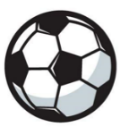 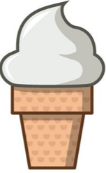 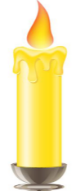 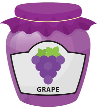 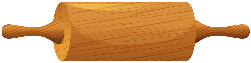 Disponível em: https://novaescola.org.br/plano-de-aula/58/conhecendo-as-formas-nao-planas Acesso em 25 de ago. de 2020.Imagens disponíveis: https://pt.vecteezy.com/ Acesso em 25 de ago. de 2020.3. CIRCULE OS OBJETOS QUE TÊM A FORMA PARECIDA COM A FIGURA GEOMÉTRICA DO CUBO.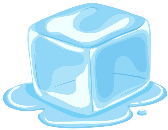 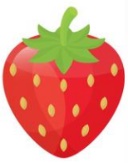 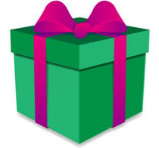 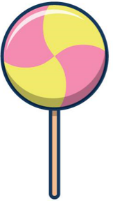 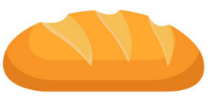 Disponível em: https://novaescola.org.br/plano-de-aula/58/conhecendo-as-formas-nao-planas Acesso em 25 de ago. de 2020.Imagens disponíveis: https://pt.vecteezy.com/ Acesso em 25 de ago. de 2020.4. PINTE OS OBJETOS QUE TÊM A FORMA PARECIDA COM A FIGURA GEOMÉTRICA DA ESFERA.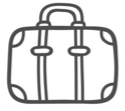 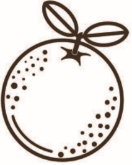 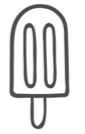 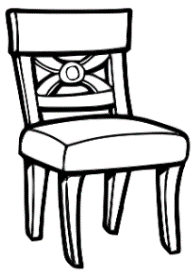 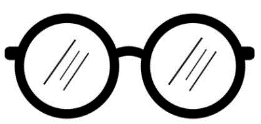 Imagens disponíveis: https://pt.vecteezy.com/ Acesso em 25 de ago. de 2020.5.  MARQUE (X) NOS OBJETOS QUE TÊM A FORMA PARECIDA COM A FIGURA GEOMÉTRICA DO BLOCO RETANGULAR.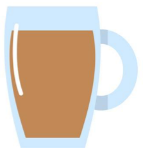 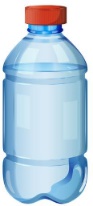 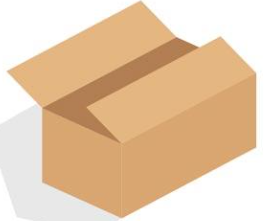 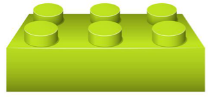 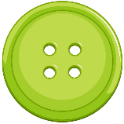 Imagens disponíveis: https://pt.vecteezy.com/ Acesso em 25 de ago. de 2020.OBSERVE AS IMAGENS E RESPONDA AS ATIVIDADES 6, 7 E 8: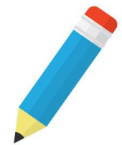 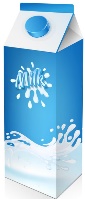 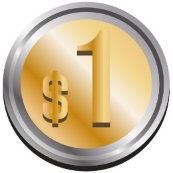 Imagens disponíveis: https://pt.vecteezy.com/ Acesso em 25 de ago. de 2020.6. A CAIXA DE LEITE TÊM A FORMA PARECIDA COM A FIGURA GEOMÉTRICA DE UM _______________________________________________________________________7. O LÁPIS TÊM A FORMA PARECIDA COM A FIGURA GEOMÉTRICA DE UM _________________________________________________________________________8. A MOEDA TÊM A FORMA PARECIDA COM A FIGURA GEOMÉTRICA DE UMA _________________________________________________________________________9. OBSERVE OS OBJETOS QUE TÊM EM CASA E DESENHE UM  OBJETO QUE TÊM A FORMA PARECIDA COM CADA FIGURA GEOMÉTRICA QUE VOCÊ ESTUDOU.A) ESFERA							B) CILINDRODisponível em: https://novaescola.org.br/plano-de-aula/58/conhecendo-as-formas-nao-planas Acesso em 25 de ago. de 2020.Imagens disponíveis: https://pt.vecteezy.com/ Acesso em 25 de ago. de 2020.C) BLOCO RETANGULAR 					D) CUBO10. PESQUISE EM REVISTAS OU JORNAIS IMAGENS DE OBJETOS QUE TÊM A FORMA PARECIDA COM AS FIGURAS GEOMÉTRICAS QUE VOCÊ ESTUDOU. RECORTE E COLE CADA UMA DELAS NOS ESPAÇOS INDICADOS.Disponível em: https://novaescola.org.br/plano-de-aula/58/conhecendo-as-formas-nao-planas Acesso em 25 de ago. de 2020.Respostas comentadas: a) cilindro b) bloco retangular c) cubo d) esfera e) cilindro f) esferaRolo de macarrão e vela. Caixa de presente e cubo de gelo.Óculos e laranja.Peça de lego e caixa.Bloco retangularCilindroEsferaResposta pessoal. Espera-se que o estudante identifique as figuras geométricas nos objetos familiares e consiga representá-las através de desenho.Espera-se que o estudante identifique as imagens de objetos com formas parecidas com as figuras geométricas em revistas ou jornais. É importante que pais ou responsáveis auxiliem o (a) estudante nesta atividade que propõe recorte e colagem.1º ANO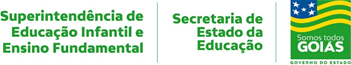 MATEMÁTICA2ª QUINZENA – 3º CORTE 2ª QUINZENA – 3º CORTE Habilidades Essenciais: (EF01MA13-B) Comparar e organizar objetos que diferenciem quanto à forma, consistência, peso, cor, seguindo determinado critério: o cubo, o cilindro, a esfera e o bloco retangular.Habilidades Essenciais: (EF01MA13-B) Comparar e organizar objetos que diferenciem quanto à forma, consistência, peso, cor, seguindo determinado critério: o cubo, o cilindro, a esfera e o bloco retangular.NOME: NOME: UNIDADE ESCOLAR:UNIDADE ESCOLAR:CILINDROESFERACUBOBLOCO RETANGULAR